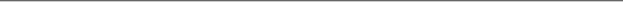 PROJECT NARRATIVE(reference the instruction file)ProposalTarget Population, Service Area and Targeting PlanOrganizational Capacity and PartnershipsCost-Effectiveness and SustainabilityEvaluationORGANIZATIONAL STANDARDS AND APPLICANT QUESTIONNAIRE
Agency/Organization Name:Provide a detailed answer to each of the following questions, or choose N/A, as applicable:Provide a detailed answer to each of the following questions, or choose N/A, as applicable:Provide a detailed answer to each of the following questions, or choose N/A, as applicable:Provide a detailed answer to each of the following questions, or choose N/A, as applicable:When was the agency incorporated?When was the agency incorporated?Does the agency have bylaws?(If so, ADSD may request a copy at a later date.)Does the agency have bylaws?(If so, ADSD may request a copy at a later date.) Yes     No	 N/A Yes     No	 N/AIs the agency a:Is the agency a:Is the agency a:Is the agency a:	 Public agency - Identify governing body:      	 Public agency - Identify governing body:      	 Public agency - Identify governing body:      	 Public agency - Identify governing body:      	 Private, for-profit agency - Identify headquarters/legal ownership:      	 Private, for-profit agency - Identify headquarters/legal ownership:      	 Private, for-profit agency - Identify headquarters/legal ownership:      	 Private, for-profit agency - Identify headquarters/legal ownership:      	 Private, non-profit agency – select option below	 Private, non-profit agency – select option below	 Private, non-profit agency – select option below	 Private, non-profit agency – select option below  	Check the box if you agree to this statement: The agency has a Board of Directors that is active, responsible and holds regular meetings. Members have no material conflicts of interest and serve without compensation.  	Check the box if you agree to this statement: The agency has a Board of Directors that is active, responsible and holds regular meetings. Members have no material conflicts of interest and serve without compensation.  	Check the box if you agree to this statement: The agency has a Board of Directors that is active, responsible and holds regular meetings. Members have no material conflicts of interest and serve without compensation.  	Check the box if you agree to this statement: The agency has a Board of Directors that is active, responsible and holds regular meetings. Members have no material conflicts of interest and serve without compensation.If the above box for non-profit Board of Directors is not checked, explain the reason and plan of action to remedy the situation:       If the above box for non-profit Board of Directors is not checked, explain the reason and plan of action to remedy the situation:       If the above box for non-profit Board of Directors is not checked, explain the reason and plan of action to remedy the situation:       If the above box for non-profit Board of Directors is not checked, explain the reason and plan of action to remedy the situation:       Financial Accountability:Financial Accountability:Financial Accountability:Financial Accountability:  Check the box if you agree to this statement: Agency has a system for generating profit/loss statement (if for-profit) or statement of activities (if non-profit/governmental) and a detailed transaction report. Agency has a separate accounting for each subaward, if more than one.  Check the box if you agree to this statement: Agency has a system for generating profit/loss statement (if for-profit) or statement of activities (if non-profit/governmental) and a detailed transaction report. Agency has a separate accounting for each subaward, if more than one.  Check the box if you agree to this statement: Agency has a system for generating profit/loss statement (if for-profit) or statement of activities (if non-profit/governmental) and a detailed transaction report. Agency has a separate accounting for each subaward, if more than one.  Check the box if you agree to this statement: Agency has a system for generating profit/loss statement (if for-profit) or statement of activities (if non-profit/governmental) and a detailed transaction report. Agency has a separate accounting for each subaward, if more than one.If the above box for financial accountability is not checked, explain the reason and plan of action to remedy the situation:      If the above box for financial accountability is not checked, explain the reason and plan of action to remedy the situation:      If the above box for financial accountability is not checked, explain the reason and plan of action to remedy the situation:      If the above box for financial accountability is not checked, explain the reason and plan of action to remedy the situation:      What are the agency’s days and hours of operation?       Proposed service hours, if different:             N/A – Same as agencyWhat are the agency’s days and hours of operation?       Proposed service hours, if different:             N/A – Same as agencyWhat are the agency’s days and hours of operation?       Proposed service hours, if different:             N/A – Same as agencyWhat are the agency’s days and hours of operation?       Proposed service hours, if different:             N/A – Same as agencyWhat are the agency’s days and hours of operation?       Proposed service hours, if different:             N/A – Same as agencyIs the agency closed on days other than state and/or federal holidays, when services would not be available to clients? If yes, list the tentative dates in FY21 and explain the reason for the closure.      N/A – No other office closuresIs the agency closed on days other than state and/or federal holidays, when services would not be available to clients? If yes, list the tentative dates in FY21 and explain the reason for the closure.      N/A – No other office closuresIs the agency closed on days other than state and/or federal holidays, when services would not be available to clients? If yes, list the tentative dates in FY21 and explain the reason for the closure.      N/A – No other office closuresIs the agency closed on days other than state and/or federal holidays, when services would not be available to clients? If yes, list the tentative dates in FY21 and explain the reason for the closure.      N/A – No other office closuresIs the agency closed on days other than state and/or federal holidays, when services would not be available to clients? If yes, list the tentative dates in FY21 and explain the reason for the closure.      N/A – No other office closuresIf the proposed assisted living facility is not currently in operation, when will provision of supportive services begin and when will the facility become fully operational?If the proposed assisted living facility is not currently in operation, when will provision of supportive services begin and when will the facility become fully operational?If the proposed assisted living facility is not currently in operation, when will provision of supportive services begin and when will the facility become fully operational?If the proposed assisted living facility is not currently in operation, when will provision of supportive services begin and when will the facility become fully operational?If the proposed assisted living facility is not currently in operation, when will provision of supportive services begin and when will the facility become fully operational?      	 N/A – Facility is fully operational and providing the service      	 N/A – Facility is fully operational and providing the service      	 N/A – Facility is fully operational and providing the service      	 N/A – Facility is fully operational and providing the service      	 N/A – Facility is fully operational and providing the serviceIs this application for Assisted Living Facility: Establishment     Expansion     Comments:       Is this application for Assisted Living Facility: Establishment     Expansion     Comments:       Is this application for Assisted Living Facility: Establishment     Expansion     Comments:       Is this application for Assisted Living Facility: Establishment     Expansion     Comments:       Is this application for Assisted Living Facility: Establishment     Expansion     Comments:       Does, or will, the assisted living facility provide supportive services for older adults pursuant to the provisions of the home and community-based services waiver in NRS 422.3962?Does, or will, the assisted living facility provide supportive services for older adults pursuant to the provisions of the home and community-based services waiver in NRS 422.3962?Does, or will, the assisted living facility provide supportive services for older adults pursuant to the provisions of the home and community-based services waiver in NRS 422.3962?Does, or will, the assisted living facility provide supportive services for older adults pursuant to the provisions of the home and community-based services waiver in NRS 422.3962?Does, or will, the assisted living facility provide supportive services for older adults pursuant to the provisions of the home and community-based services waiver in NRS 422.3962? Yes, Currently Meets.  Describe services provided according to the NRS:                Yes, Will Meet. Describe plan to provide services in the NRS:            
 No (Applicant Ineligible) Yes, Currently Meets.  Describe services provided according to the NRS:                Yes, Will Meet. Describe plan to provide services in the NRS:            
 No (Applicant Ineligible) Yes, Currently Meets.  Describe services provided according to the NRS:                Yes, Will Meet. Describe plan to provide services in the NRS:            
 No (Applicant Ineligible) Yes, Currently Meets.  Describe services provided according to the NRS:                Yes, Will Meet. Describe plan to provide services in the NRS:            
 No (Applicant Ineligible) Yes, Currently Meets.  Describe services provided according to the NRS:                Yes, Will Meet. Describe plan to provide services in the NRS:            
 No (Applicant Ineligible)Does, or will, the assisted living facility meet the certification criteria of NRS 319.147, as required in NRS 439.630 and 422.3962?Does, or will, the assisted living facility meet the certification criteria of NRS 319.147, as required in NRS 439.630 and 422.3962?Does, or will, the assisted living facility meet the certification criteria of NRS 319.147, as required in NRS 439.630 and 422.3962?Does, or will, the assisted living facility meet the certification criteria of NRS 319.147, as required in NRS 439.630 and 422.3962?Does, or will, the assisted living facility meet the certification criteria of NRS 319.147, as required in NRS 439.630 and 422.3962? Yes, Currently Meets.  Describe how facility meets the NRS:                Yes, Will Meet. Describe plan to meet the NRS:            
 No (Applicant Ineligible) Yes, Currently Meets.  Describe how facility meets the NRS:                Yes, Will Meet. Describe plan to meet the NRS:            
 No (Applicant Ineligible) Yes, Currently Meets.  Describe how facility meets the NRS:                Yes, Will Meet. Describe plan to meet the NRS:            
 No (Applicant Ineligible) Yes, Currently Meets.  Describe how facility meets the NRS:                Yes, Will Meet. Describe plan to meet the NRS:            
 No (Applicant Ineligible) Yes, Currently Meets.  Describe how facility meets the NRS:                Yes, Will Meet. Describe plan to meet the NRS:            
 No (Applicant Ineligible)Is the applicant an Assisted Living provider for the Home and Community-Based Services Medicaid Waiver (HCBW)?Is the applicant an Assisted Living provider for the Home and Community-Based Services Medicaid Waiver (HCBW)?Is the applicant an Assisted Living provider for the Home and Community-Based Services Medicaid Waiver (HCBW)?Is the applicant an Assisted Living provider for the Home and Community-Based Services Medicaid Waiver (HCBW)?Is the applicant an Assisted Living provider for the Home and Community-Based Services Medicaid Waiver (HCBW)? Yes. Provider Identifier:       No. Comments:       Yes. Provider Identifier:       No. Comments:       Yes. Provider Identifier:       No. Comments:       Yes. Provider Identifier:       No. Comments:       Yes. Provider Identifier:       No. Comments:      How many beds does, or will, the facility have if funds are awarded?      Of those beds, how many will be reserved for HCBW clients age 65 and older?      Comments:      How many beds does, or will, the facility have if funds are awarded?      Of those beds, how many will be reserved for HCBW clients age 65 and older?      Comments:      How many beds does, or will, the facility have if funds are awarded?      Of those beds, how many will be reserved for HCBW clients age 65 and older?      Comments:      How many beds does, or will, the facility have if funds are awarded?      Of those beds, how many will be reserved for HCBW clients age 65 and older?      Comments:      How many beds does, or will, the facility have if funds are awarded?      Of those beds, how many will be reserved for HCBW clients age 65 and older?      Comments:      Does the agency agree to give service priority to eligible individuals referred by ADSD who are at risk of institutional placement or have been a victim of abuse? Yes     No, comments:       Does the agency agree to give service priority to eligible individuals referred by ADSD who are at risk of institutional placement or have been a victim of abuse? Yes     No, comments:       Does the agency agree to give service priority to eligible individuals referred by ADSD who are at risk of institutional placement or have been a victim of abuse? Yes     No, comments:       Does the agency agree to give service priority to eligible individuals referred by ADSD who are at risk of institutional placement or have been a victim of abuse? Yes     No, comments:       Does the agency agree to give service priority to eligible individuals referred by ADSD who are at risk of institutional placement or have been a victim of abuse? Yes     No, comments:       Funding will be disbursed as monthly or quarterly reimbursements. Advance funding may be approved on a temporary basis only, with a documented hardship, and will not be approved to provide a cushion of funding. Please choose one of the following:Funding will be disbursed as monthly or quarterly reimbursements. Advance funding may be approved on a temporary basis only, with a documented hardship, and will not be approved to provide a cushion of funding. Please choose one of the following:Funding will be disbursed as monthly or quarterly reimbursements. Advance funding may be approved on a temporary basis only, with a documented hardship, and will not be approved to provide a cushion of funding. Please choose one of the following:Funding will be disbursed as monthly or quarterly reimbursements. Advance funding may be approved on a temporary basis only, with a documented hardship, and will not be approved to provide a cushion of funding. Please choose one of the following:Funding will be disbursed as monthly or quarterly reimbursements. Advance funding may be approved on a temporary basis only, with a documented hardship, and will not be approved to provide a cushion of funding. Please choose one of the following: 	I agree to these terms and will submit reimbursements. 	I agree to these terms and will submit reimbursements. 	I agree to these terms and will submit reimbursements. 	I agree to these terms and will submit reimbursements. 	I agree to these terms and will submit reimbursements. 	I agree to these terms but would like to document a hardship to be considered for temporary advance funding. Please explain the hardship and number of months for which you may need advance funding (do not request the entire fiscal year):       	I agree to these terms but would like to document a hardship to be considered for temporary advance funding. Please explain the hardship and number of months for which you may need advance funding (do not request the entire fiscal year):       	I agree to these terms but would like to document a hardship to be considered for temporary advance funding. Please explain the hardship and number of months for which you may need advance funding (do not request the entire fiscal year):       	I agree to these terms but would like to document a hardship to be considered for temporary advance funding. Please explain the hardship and number of months for which you may need advance funding (do not request the entire fiscal year):       	I agree to these terms but would like to document a hardship to be considered for temporary advance funding. Please explain the hardship and number of months for which you may need advance funding (do not request the entire fiscal year):      If the agency is not currently funded by ADSD, list three professional references below (name, address, phone number and business affiliation with your agency).	  N/A: Current ADSD GranteeIf the agency is not currently funded by ADSD, list three professional references below (name, address, phone number and business affiliation with your agency).	  N/A: Current ADSD GranteeIf the agency is not currently funded by ADSD, list three professional references below (name, address, phone number and business affiliation with your agency).	  N/A: Current ADSD GranteeIf the agency is not currently funded by ADSD, list three professional references below (name, address, phone number and business affiliation with your agency).	  N/A: Current ADSD GranteeIf the agency is not currently funded by ADSD, list three professional references below (name, address, phone number and business affiliation with your agency).	  N/A: Current ADSD Grantee